Tableau 1Ad. 38 à 50 : Résistance à Bremia lactucae (Bl), plusieurs isolats Pour référence : l’International Bremia Evaluation Board (IBEB) publie des mises à jour régulières du tableau de réaction des hôtes différentiels.  Le tableau le plus récent est disponible sur le site de l’ISF à l’adresse http://www.worldseed.org/our-work/plant-health/other-initiatives/ibeb/.  Le tableau relatif aux isolats mentionnés dans les présents principes directeurs et les illustrations nécessaires aux observations sont fournies.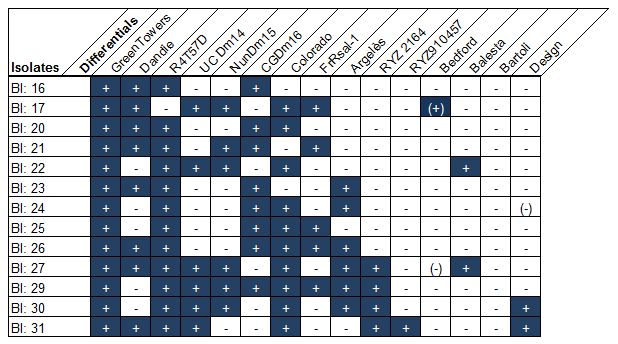 Ad. 51 : Résistance au Lettuce mosaic virus (LMV), pathotype IIAd. 52 : Résistance à Nasonovia ribisnigri (Nr), biotype Nr : 0  Ad. 53 : Résistance à Fusarium oxysporum f.sp. lactucae (Fol), race 18.3	Types de laitueVoir également 5.3 pour le tableau permettant de déterminer le type à l’aide de plusieurs caractères.[Fin du document]1.Objet de ces principes directeurs d’examen2.Matériel requis2.12.22.3Les semences doivent satisfaire aux conditions minimales exigées pour la faculté germinative, la pureté spécifique, l’état sanitaire et la teneur en eau, indiquées par l’autorité compétente.  Dans le cas où les semences doivent être maintenues en collection, la faculté germinative doit être aussi élevée que possible et indiquée par le demandeur.2.42.53.Méthode d’examen3.1Nombre de cycles de végétationEn règle générale, la durée minimale des essais doit être de deux cycles de végétation indépendants.3.2Lieu des essaisEn règle générale, les essais doivent être conduits en un seul lieu.  Pour les essais conduits dans plusieurs lieux, des indications figurent dans le document TGP/9, intitulé “Examen de la distinction”.3.3Conditions relatives à la conduite de l’examenLes essais doivent être conduits dans des conditions assurant une croissance satisfaisante pour l’expression des caractères pertinents de la variété et pour la conduite de l’examen.3.4Protocole d’essai3.4.13.5Essais supplémentairesDes essais supplémentaires peuvent être établis pour l’observation de caractères pertinents.4.Examen de la distinction, de l’homogénéité et de la stabilité4.1Distinction4.1.1Recommandations généralesIl est particulièrement important pour les utilisateurs de ces principes directeurs d’examen de consulter l’introduction générale avant toute décision quant à la distinction.  Cependant, il conviendra de prêter une attention particulière aux points ci-après. 4.1.2Différences reproductiblesLes différences observées entre les variétés peuvent être suffisamment nettes pour qu’un deuxième cycle de végétation ne soit pas nécessaire.  En outre, dans certains cas, l’influence du milieu n’appelle pas plus d’un cycle de végétation pour s’assurer que les différences observées entre les variétés sont suffisamment reproductibles.  L’un des moyens de s’assurer qu’une différence observée dans un caractère lors d’un essai en culture est suffisamment reproductible consiste à examiner le caractère au moyen de deux observations indépendantes au moins.4.1.3Différences nettesLa netteté de la différence entre deux variétés dépend de nombreux facteurs, et notamment du type d’expression du caractère examiné, selon qu’il s’agit d’un caractère qualitatif, un caractère quantitatif ou encore pseudo-qualitatif.  Il est donc important que les utilisateurs de ces principes directeurs d’examen soient familiarisés avec les recommandations contenues dans l’introduction générale avant toute décision quant à la distinction.4.1.44.1.5Méthode d’observationLa méthode recommandée pour l’observation du caractère aux fins de la distinction est indiquée par le code suivant dans la deuxième colonne du tableau des caractères (voir le document TGP/9 ‘Examen de la distinction’, section 4 ‘Observation des caractères’) :Type d’observation:  visuelle (V) ou mesure (M)L’observation “visuelle” (V) est une observation fondée sur le jugement de l’expert.  Aux fins du présent document, on entend par observation “visuelle” les observations sensorielles des experts et cela inclut donc aussi l’odorat, le goût et le toucher.  Entrent également dans cette catégorie les observations pour lesquelles l’expert utilise des références (diagrammes, variétés indiquées à titre d’exemples, comparaison deux à deux) ou des chartes (chartes de couleur).  La mesure (M) est une observation objective en fonction d’une échelle graphique linéaire, effectuée à l’aide d’une règle, d’une balance, d’un colorimètre, de dates, d’un dénombrement, etc.Lorsque plusieurs méthodes d’observation du caractère sont indiquées dans le tableau des caractères (p.ex. VG/MG), des indications sur le choix d’une méthode adaptée figurent à la section 4.2 du document TGP/9.4.2Homogénéité4.2.1Il est particulièrement important pour les utilisateurs de ces principes directeurs d’examen de consulter l’introduction générale avant toute décision quant à l’homogénéité.  Cependant, il conviendra de prêter une attention particulière aux points ci après : 4.2.24.3Stabilité4.3.1Dans la pratique, il n’est pas d’usage d’effectuer des essais de stabilité dont les résultats apportent la même certitude que l’examen de la distinction ou de l’homogénéité.  L’expérience montre cependant que, dans le cas de nombreux types de variétés, lorsqu’une variété s’est révélée homogène, elle peut aussi être considérée comme stable.4.3.2Lorsqu’il y a lieu, ou en cas de doute, la stabilité peut être évaluée plus précisément en examinant un nouveau lot de semences, afin de vérifier qu’il présente les mêmes caractères que le matériel fourni initialement.5.Groupement des variétés et organisation des essais en culture5.1Pour sélectionner les variétés notoirement connues à cultiver lors des essais avec la variété candidate et déterminer comment diviser en groupes ces variétés pour faciliter la détermination de la distinction, il est utile d’utiliser des caractères de groupement.5.2Les caractères de groupement sont ceux dont les niveaux d’expression observés, même dans différents sites, peuvent être utilisés, soit individuellement soit avec d’autres caractères de même nature, a) pour sélectionner des variétés notoirement connues susceptibles d’être exclues de l’essai en culture pratiqué pour l’examen de la distinction et b) pour organiser l’essai en culture de telle sorte que les variétés voisines soient regroupées.5.3Il a été convenu de l’utilité des caractères ci-après pour le groupement des variétés :5.4Des conseils relatifs à l’utilisation des caractères de groupement dans la procédure d’examen de la distinction figurent dans l’introduction générale et le document TGP/9 “Examen de la distinction”.TypeExemples de variétésPlant : degré du chevauchement de la partie supérieure des feuilles (car. 3)Feuille : nombre de divisions (car. 6)Feuille : épaisseur (car. 17)Feuille : ondulation du bord (car. 20)Feuille : nervation 
(car. 25)Solo variedades con Planta: grado de solapamiento de la parte superior de las hojas: medio o fuerte : Pomme : forme en section longitudinale (car. 27)Type pommée beurre Clarion, Maikönig, Sartremoyen à fortnul ou très petitmince à épaissenulle à faiblenon flabelliforme circulaire ou arrondie aplatie étroite Type Novita Norvickabsent ou faiblenul ou très petitmince à moyennetrès faible à moyenneflabelliforme-Type Iceberg Great Lakes 659, Roxette, Saladin, Vanguard 75fortnul ou très petitépaissenulle à moyenneflabelliformecirculaire ou arrondie aplatie étroiteType Batavia Aquarel, Curtis, Funnice, Felucca, Grand Rapids, Masaida, Visyonabsent ou faible à fortnul ou très petitmoyenne à épaissefaible à très forteflabelliformeelliptique large, circulaire ou arrondie aplatie étroiteType Frisée d’Amérique Bijou, Blonde à couper amélioréeabsent ou faiblenul ou très petitmincenulle à forteflabelliforme ou non flabelliforme ou semi- flabelliforme-Type Lollo Lollo rossa, Revolutionabsent ou faiblenul ou très petitminceforte à très forte flabelliforme-Type Feuille de chêne Catalogna, Kipling, Muraï, Salad Bowlabsent ou faiblepetit à grandmincenulle à faibleflabelliforme ou non flabelliforme ou semi- flabelliforme-Type multidivisée Curletta, Duplex, Jadigon, Rodagioabsent ou faiblemoyen à très grandmincefaible à très forteflabelliforme-Type Frillice Frilettabsent ou faiblenul ou très petitépaissefaible à forteflabelliforme-Type romaine Actarus, 
Blonde maraîchère, Pinokkioabsent ou faible à moyen nul ou très petitmoyenne à épaissenulle à faiblenon flabelliforme arrondie aplatie étroiteType Gem Craquerelle du Midi, Sucrine, Xanaduabsent ou faible à moyennul ou très petitmoyenne à épaissenulle à faiblenon flabelliforme elliptique large, circulaire ou arrondie aplatie étroiteType tige Celtuce, Guasihongabsent ou faiblenul ou très petitmince à moyennenulle à faiblenon flabelliforme -6.Introduction du tableau des caractères6.1Catégories de caractères6.1.1Caractères standard figurant dans les principes directeurs d’examenLes caractères standard figurant dans les principes directeurs d’examen sont ceux qui sont admis par l’UPOV en vue de l’examen DHS et parmi lesquels les membres de l’Union peuvent choisir ceux qui sont adaptés à leurs besoins particuliers.6.1.2Caractères avec astérisqueLes caractères avec astérisque (signalés par un *) sont des caractères figurant dans les principes directeurs d’examen qui sont importants pour l’harmonisation internationale des descriptions variétales : ils doivent toujours être pris en considération dans l’examen DHS et être inclus dans la description variétale par tous les membres de l’Union, sauf lorsque cela est impossible compte tenu du niveau d’expression d’un caractère précédent ou des conditions de milieu régionales.6.2Niveaux d’expression et notes correspondantes6.2.1Des niveaux d’expression sont indiqués pour chaque caractère afin de définir le caractère et d’harmoniser les descriptions.  Pour faciliter la consignation des données ainsi que l’établissement et l’échange des descriptions, à chaque niveau d’expression est attribuée une note exprimée par un chiffre.6.2.2Dans le cas de caractères qualitatifs et pseudo qualitatifs (voir le chapitre 6.3), tous les niveaux d’expression pertinents sont présentés dans le caractère.  Toutefois, dans le cas de caractères quantitatifs ayant cinq niveaux ou davantage, une échelle abrégée peut être utilisée afin de réduire la taille du tableau des caractères.  Par exemple, dans le cas d’un caractère quantitatif comprenant neuf niveaux d’expression, la présentation des niveaux d’expression dans les principes directeurs d’examen peut être abrégée de la manière suivante : Toutefois, il convient de noter que les neuf niveaux d’expression ci après existent pour décrire les variétés et qu’ils doivent être utilisés selon que de besoin :6.2.3Des précisions concernant la présentation des niveaux d’expression et des notes figurent dans le document TGP/7 “Élaboration des principes directeurs d’examen”.6.3Types d’expressionUne explication des types d’expression des caractères (caractères qualitatifs, quantitatifs et pseudo qualitatifs) est donnée dans l’introduction générale.6.4Variétés indiquées à titre d’exemplesAu besoin, des variétés sont indiquées à titre d’exemples afin de mieux définir les niveaux d’expression d’un caractère.6.5Légende7.Table of Characteristics/Tableau des caractères/Merkmalstabelle/Tabla de caracteresEnglishEnglishfrançaisfrançaisdeutschespañolExample Varieties
Exemples
Beispielssorten
Variedades ejemploNote/
Nota1.(*)PQVGwhitewhiteblancheblancheweißblancoVerpia1yellowyellowjaunejaunegelbamarilloDurango2brownbrownmarronmarronbraunmarrónOaklin3blackblacknoirenoireschwarznegroKagraner Sommer 242.(*)QNMS/VG(a)very smallvery smalltrès petittrès petitsehr kleinmuy pequeñaTom Thumb1smallsmallpetitpetitkleinpequeñaGotte à graine blanche3mediummediummoyenmoyenmittelmediaVerpia,  Clarion5largelargegrandgrandgroßgrandeGreat Lakes 6597very largevery largetrès grandtrès grandsehr großmuy grandeEl Toro93.(*)QNVG(+)(a)absent or weakabsent or weaknul ou faiblenul ou faiblefehlend oder geringausente o débilBlonde à couper améliorée,  Lollo rossa,  Actarus,  Aquarel,  Curtis1mediummediummoyenmoyenmittelmedioClarion,  Fiorella,  Augusta2strongstrongfortfortstarkfuerteRoxette,  Vanguard 753EnglishEnglishfrançaisfrançaisdeutschespañolExample Varieties
Exemples
Beispielssorten
Variedades ejemploNote/
Nota4.QNMS/VG(+)(a)fewfewpetitpetitwenigebajoLollo rossa3mediummediummoyenmoyenmittelmedioMuraï5manymanygrandgrandvielealtoSartre,  Felucca,  Xandra75.QNVG(+)(b)erecterectdressédresséaufrechterectoFeria,  Pinokkio1semi-erectsemi-erectdemi-dressédemi-dresséhalbaufrechtsemierectoSartre,  Expedition3horizontalhorizontalhorizontalhorizontalhorizontalhorizontalDivina56.(*)QNVG(+)(b)absent or very fewabsent or very fewnul ou très petitnul ou très petitfehlend oder sehr wenigeausentes o muy bajoLollo rossa,  Fiorella1fewfewpetitpetitwenigebajoCurletta,  Rodagio3mediummediummoyenmoyenmittelmedioJadigon,  Ezabel5manymanygrandgrandvielealtoExpedition,  Multired 547very manyvery manytrès grandtrès grandsehr vielemuy altoExcite,  Ezfrill,  Telex9EnglishEnglishfrançaisfrançaisdeutschespañolExample Varieties
Exemples
Beispielssorten
Variedades ejemploNote/
Nota7.PQVG(+)(b)triangulartriangulartriangulairetriangulairedreieckigtriangular1lanceolatelanceolatelancéoléelancéoléelanzettlichlanceoladaQingyuanyewoju2medium oblatemedium oblatearrondie aplatie moyennearrondie aplatie moyennemittel breitrundachatada mediaStylist3narrow oblatenarrow oblatearrondie aplatie étroitearrondie aplatie étroiteschmal breitrundachatada estrechaFiorella,  Commodore4circularcircularcirculairecirculairekreisförmigcircularVerpia5broad ellipticbroad ellipticelliptique largeelliptique largebreit elliptischelíptica anchaAmadeus6medium ellipticmedium ellipticelliptique moyenneelliptique moyennemittel elliptischelíptica mediaXanadu7narrow ellipticnarrow ellipticelliptique étroiteelliptique étroiteschmal elliptischelíptica estrechaVerte maraîchère8linearlinearlinéairelinéairelinearlinealHongwoju9broad obtrullatebroad obtrullatelosangique transverse largelosangique transverse largebreit verkehrt rautenförmigrómbica ancha10obovateobovateobovaleobovaleverkehrt eiförmigobovalRaisa11oblanceolateoblanceolateoblancéoléeoblancéoléeverkehrt lanzettlichoblanceoladaXiangshengcai128.PQVG(+)(b)acuteacuteaiguëaiguëspitzagudoCeltuce1obtuseobtuseobtuseobtusestumpfobtusoActarus2roundedroundedarrondiearrondieabgerundetredondeadoBlonde maraîchère,  Maserati3obcordateobcordateobcordiformeobcordiformeverkehrt herzförmigobcordiformePS 65456914EnglishEnglishfrançaisfrançaisdeutschespañolExample Varieties
Exemples
Beispielssorten
Variedades ejemploNote/
Nota9.QNVG(+)(b)concaveconcaveconcaveconcavekonkavcóncavaSunstar1flatflatplateplateflachplanaClarion,  Lollo rossa3convexconvexconvexeconvexekonvexconvexaTiago510.QNVG(+)(b)narrownarrowétroitsétroitsschmalestrechaKibrille,  Rougini3mediummediummoyensmoyensmittelmediaBandolin,  Ribaï5broadbroadlargeslargesbreitanchaHorix,  Starix,  Vizir711.(*)QNVG(+)(b)absent or very weakabsent or very weaknulle ou très faiblenulle ou très faiblefehlend oder sehr geringausente o muy débilClarion1weakweakfaiblefaiblegeringdébilDu bon jardinier3mediummediummoyennemoyennemittelmediaLollo rossa,  Luana5strongstrongfortefortestarkfuerteMerveille des quatre saisons7very strongvery strongtrès fortetrès fortesehr starkmuy fuerteIride,  Revolution912.(*)PQVG(b)reddishreddishrougeâtrerougeâtrerötlichrojizaLollo rossa1purplishpurplishpourprepourprepurpurnpurpúreaIride2brownishbrownishbrunâtrebrunâtrebräunlichamarronadaLuana,  Maravilla de Verano3EnglishEnglishfrançaisfrançaisdeutschespañolExample Varieties
Exemples
Beispielssorten
Variedades ejemploNote/
Nota13.QNVG(+)(b)very smallvery smalltrès petitetrès petitesehr kleinmuy pequeñaSteirer Krauthauptel1smallsmallpetitepetitekleinpequeñaDiablo3mediummediummoyennemoyennemittelmediaLuana5largelargegrandegrandegroßgrandeMerveille des quatre saisons7very largevery largetrès grandetrès grandesehr großmuy grandeRevolution,  Bijou914.(*)PQVG(+)(b)greengreenvertvertgrünverdeVerpia1yellowish greenyellowish greenvert jaunâtrevert jaunâtregelblichgrünverde amarillentoDorée de printemps2greyish greengreyish greenvert grisâtrevert grisâtregräulichgrünverde grisáceoDu bon jardinier,  Celtuce315.(*)QNVG(b)very lightvery lighttrès clairetrès clairesehr hellmuy claro1lightlightclaireclairehellclaroBlonde maraîchère,  Lollo Bionda3mediummediummoyennemoyennemittelmedioClarion,  Aquarel5darkdarkfoncéefoncéedunkeloscuroVerpia,  Expedition7very darkvery darktrès foncéetrès foncéesehr dunkelmuy oscuroPascal,  Verdetrix9EnglishEnglishfrançaisfrançaisdeutschespañolExample Varieties
Exemples
Beispielssorten
Variedades ejemploNote/
Nota16.QNVG(b)absent or very weakabsent or very weaknulle ou très faiblenulle ou très faiblefehlend oder sehr geringausente o muy débilDivina,  Du bon jardinier1weakweakfaiblefaiblegeringdébilSartre,  Fiorella,  Duplex3mediummediummoyennemoyennemittelmedioFunnice5strongstrongfortefortestarkfuerteRedair,  Noisette7very strongvery strongtrès fortetrès fortesehr starkmuy fuerteBijou917.(*)QNVG(b)thinthinmincemincedünndelgadaLollo rossa,  Raisa,  Bijou3mediummediummoyennemoyennemittelmediaExpedition,  Curtis5thickthicképaisseépaissedickgruesaRoxette,  Frilett718.(*)QNVG(b)absent or very weakabsent or very weaknulle ou très faiblenulle ou très faiblefehlend oder sehr geringausente o muy débilSartre,  Duplex1weakweakfaiblefaiblegeringdébilFiorella3mediummediummoyennemoyennemittelmedioCommodore5strongstrongfortefortestarkfuerteXanadu,  Blonde de Paris7very strongvery strongtrès fortetrès fortesehr starkmuy fuerteIride,  Blonde de Doulon,  Karioka919.QNVG/VS(+)(b)smallsmallpetitespetiteskleinpequeñoRodagio,  Dorée de printemps3mediummediummoyennesmoyennesmittelmedioClarion5largelargegrandesgrandesgroßgrandeFiorella7EnglishEnglishfrançaisfrançaisdeutschespañolExample Varieties
Exemples
Beispielssorten
Variedades ejemploNote/
Nota20.(*)QNVG/VS(+)(b)absent or very weakabsent or very weaknulle ou très faiblenulle ou très faiblefehlend oder sehr geringausente o muy débilTiago1weakweakfaiblefaiblegeringdébilCommodore3mediummediummoyennemoyennemittelmediaNoisette,  Pentared5strongstrongfortefortestarkfuerteCalmar,  Invicta7very strongvery strongtrès fortetrès fortesehr starkmuy fuerteLollo rossa921.PQVG(+)(b)crenatecrenatecrénelécrénelégekerbtcrenadaGloire du Dauphiné1regularly dentateregularly dentaterégulièrement dentérégulièrement dentéregelmäßig gezähntdentada regularmenteSoliflore2irregularly dentateirregularly dentateirrégulièrement dentéirrégulièrement dentéunregelmäßig gezähntdentada irregularmenteRodagio3bidentatebidentatebidentébidentédoppelt gezähntbidentadaGreat Lakes 1184tridentatetridentatetridentétridentédreifach gezähnttridentadaExpedition522.QNVG(+)(b)absent or very shallowabsent or very shallowabsentes ou peu profondesabsentes ou peu profondesfehlend oder sehr flachausentes o muy poco profundasClarion,  Actarus,  Tiago1shallowshallowpeu profondespeu profondesflachpoco profundasPentared,  Unicum3mediummediummoyennesmoyennesmittelmediasSantarinas5deepdeepprofondesprofondestiefprofundasExpedition7very deepvery deeptrès profondestrès profondessehr tiefmuy profundas9EnglishEnglishfrançaisfrançaisdeutschespañolExample Varieties
Exemples
Beispielssorten
Variedades ejemploNote/
Nota23.QNVG(+)(b)shallowshallowpeu profondespeu profondesflachpoco profundasGreat Lakes 6593mediummediummoyennesmoyennesmittelmediasExpedition5deepdeepprofondesprofondestiefprofundas724.QNVG(+)(b)very sparsevery sparsetrès lâchestrès lâchessehr lockermuy laxa1sparsesparselâcheslâcheslockerlaxaMaravilla de Verano3mediummediummoyennesmoyennesmittelmediaCalmar5densedensedensesdensesdichtdensaGrand Rapids7very densevery densetrès densestrès densessehr dichtmuy densaLocarno925.(*)QNVG(+)(b)not flabellatenot flabellatenon flabelliformenon flabelliformenicht fächerförmigno flabeliformeVerpia,  Xanadu1semi flabellatesemi flabellatesemi-flabelliformesemi-flabelliformehalb fächerförmigsemiflabeliformeKibrille,  Muraï2flabellateflabellateflabelliformeflabelliformefächerförmigflabeliformeRoxette,  Locarno3EnglishEnglishfrançaisfrançaisdeutschespañolExample Varieties
Exemples
Beispielssorten
Variedades ejemploNote/
Nota26.QNMS/VG(a)very smallvery smalltrès petitetrès petitesehr kleinmuy pequeñoTom Thumb1smallsmallpetitepetitekleinpequeñoXanadu3mediummediummoyennemoyennemittelmedioFiorella,  Soraya5largelargegrandegrandegroßgrandeGreat Lakes 6597very largevery largetrès grandetrès grandesehr großmuy grandeEl Toro,  Blonde maraîchère927.(*)QNMS/VG(+)(a)narrow ellipticnarrow ellipticelliptique étroiteelliptique étroiteschmal elliptischelíptica estrechaVerte maraîchère1broad ellipticbroad ellipticelliptique largeelliptique largebreit elliptischelíptica anchaAmadeus,  Sucrine2circularcircularcirculairecirculairekreisförmigcircularVerpia3narrow oblatenarrow oblateaplatie arrondie étroiteaplatie arrondie étroiteschmal breitrundachatada estrechaAmetist428.QNVG(a)looselooselâchelâchelockerlaxaNanda3mediummediummoyennemoyennemittelmediaDelice,  Daguan5densedensedensedensedichtdensaIslandia,  Atella7very densevery densetrès densetrès densesehr dichtmuy densaRubette9EnglishEnglishfrançaisfrançaisdeutschespañolExample Varieties
Exemples
Beispielssorten
Variedades ejemploNote/
Nota29.QNMS/VG(+)(a)shortshortcourtecourtekurzcortoWuweijianye3mediummediummoyennemoyennemittelmedioZipixiang5longlonglonguelonguelanglargoGuasihong730.QNMS/VG(+)(a)narrownarrowétroiteétroiteschmalestrechoAilaowoju1mediummediummoyennemoyennemittelmedioGuasihong,  Zipixiang2broadbroadlargelargemittelanchoGuasihong331.PQVG(+)(a)cylindricalcylindricalcylindriquecylindriquezylindrischcilíndricoChiwoju1conicalconicalconiqueconiquekegelförmigcónicoGuasihong2fusiformfusiformfusiformefusiformespindelförmigfusiformeZipixiang332.PQVG(a)whitish greenwhitish greenvert blanchâtrevert blanchâtreweißlichgrünverde blanquecinoWuweijianye1light greenlight greenvert clairvert clairhellgrünverde claroChiwoju2medium greenmedium greenvert moyenvert moyenmittelgrünverde medioYangwoju3greenish purplegreenish purplepourpre verdâtrepourpre verdâtregrünlichpurpurnpúrpura verdosoGuasihong4purplish redpurplish redrouge pourprerouge pourprepurpurrotrojo purpúreoHongwosun5EnglishEnglishfrançaisfrançaisdeutschespañolExample Varieties
Exemples
Beispielssorten
Variedades ejemploNote/
Nota33.PQVG(a)yellowish whiteyellowish whiteblanc jaunâtreblanc jaunâtregelblichweißblanco amarillentoWuweijianye1whitish greenwhitish greenvert blanchâtrevert blanchâtreweißlichgrünverde blanquecinoChiwoju2light greenlight greenvert clairvert clairhellgrünverde claroYangwoju3medium greenmedium greenvert moyenvert moyenmittelgrünverde medioGuasihong4dark greendark greenvert foncévert foncédunkelgrünverde oscuroChiwosun534.QNMG/VGvery earlyvery earlytrès précocetrès précocesehr frühmuy tempranaGotte jaune d'or1earlyearlyprécoceprécocefrühtempranaSucrine,  Pantlika3mediummediummoyennemoyennemittelmediaClarion5latelatetardivetardivespättardíaBlonde maraîchère,  Calmar7very latevery latetrès tardivetrès tardivesehr spätmuy tardíaEl Toro,  Pinokkio935.(*)QNMG/VG(+)very earlyvery earlytrès précocetrès précocesehr frühmuy tempranaBlonde à couper améliorée1earlyearlyprécoceprécocefrühtempranaGotte à graine blanche3mediummediummoyennemoyennemittelmediaPantlika5latelatetardivetardivespättardíaHilde II7very latevery latetrès tardivetrès tardivesehr spätmuy tardíaRoxette,  Erika9EnglishEnglishfrançaisfrançaisdeutschespañolExample Varieties
Exemples
Beispielssorten
Variedades ejemploNote/
Nota36.QNVG(+)absent or weakabsent or weakabsent ou faibleabsent ou faiblefehlend oder geringausente o débilXanadu,  Valmaine,  Claridia,  Shotter1mediummediummoyenmoyenmittelmediaActarus2strongstrongfortfortstarkfuerteAmible,  Bassoon337.QNVG(+)absent or very weakabsent or very weakabsente ou très faibleabsente ou très faiblefehlend oder sehr geringausente o muy débilGotte à graine blanche,  Aquarel1weakweakfaiblefaiblegeringdébilVerte maraîchère3mediummediummoyennemoyennemittelmediaAmadeus5strongstrongfortefortestarkfuerteRougini7very strongvery strongtrès fortetrès fortesehr starkmuy fuerteSartre,  Verdetrix938.QLVG(+)absentabsentabsenteabsentefehlendausenteGreen Towers1presentpresentprésenteprésentevorhandenpresenteArgelès939.QLVGabsentabsentabsenteabsentefehlendausenteGreen Towers1presentpresentprésenteprésentevorhandenpresenteArgelès9EnglishEnglishfrançaisfrançaisdeutschespañolExample Varieties
Exemples
Beispielssorten
Variedades ejemploNote/
Nota40.QLVGabsentabsentabsenteabsentefehlendausenteGreen Towers1presentpresentprésenteprésentevorhandenpresenteFrRsal-1941.QLVGabsentabsentabsenteabsentefehlendausenteGreen Towers1presentpresentprésenteprésentevorhandenpresenteArgelès,  Colorado942.QLVGabsentabsentabsenteabsentefehlendausenteGreen Towers1presentpresentprésenteprésentevorhandenpresenteFrRsal-1943.QLVGabsentabsentabsenteabsentefehlendausenteGreen Towers1presentpresentprésenteprésentevorhandenpresenteColorado944.QLVGabsentabsentabsenteabsentefehlendausenteArgelès,  Colorado1presentpresentprésenteprésentevorhandenpresenteDandie,  NunDm15,  UCDm149EnglishEnglishfrançaisfrançaisdeutschespañolExample Varieties
Exemples
Beispielssorten
Variedades ejemploNote/
Nota45.QLVGabsentabsentabsenteabsentefehlendausenteColorado1presentpresentprésenteprésentevorhandenpresenteArgelès946.QLVGabsentabsentabsenteabsentefehlendausenteColorado1presentpresentprésenteprésentevorhandenpresenteBalesta,  Bedford947.QLVGabsentabsentabsenteabsentefehlendausenteBalesta,  Colorado1presentpresentprésenteprésentevorhandenpresenteFrRsal-1948.QLVGabsentabsentabsenteabsentefehlendausenteArgelès1presentpresentprésenteprésentevorhandenpresenteBalesta949.QLVGabsentabsentabsentabsentfehlendausenteArgelès,  Colorado1presentpresentpresentpresentvorhandenpresenteBalesta9EnglishEnglishfrançaisfrançaisdeutschespañolExample Varieties
Exemples
Beispielssorten
Variedades ejemploNote/
Nota50.QLVGabsentabsentabsenteabsentefehlendausenteRYZ910457,  Colorado1presentpresentprésenteprésentevorhandenpresenteArgelès,  Balesta951.QLVG(+)absentabsentabsenteabsentefehlendausenteBijou,  Sucrine,  Hilde II,  Sprinter1presentpresentprésenteprésentevorhandenpresenteCorsica,  Capitan952.QLMS/VG(+)absentabsentabsenteabsentefehlendausenteGreen Towers,  Abel,  Nadine1presentpresentprésenteprésentevorhandenpresenteBedford,  Barcelona,  Dynamite,  Silvinas953.QNMS/VG(+)susceptiblesusceptiblesensiblesensibleanfälligsusceptibleCobham Green,  Patriot1moderately resistantmoderately resistantmodérément résistantemodérément résistantemäßig resistentmoderadamente resistenteAffic,  Fuzila,  Natexis2highly resistanthighly resistanthautement résistantehautement résistantehochresistentmuy resistenteCosta Rica No. 4,  Romasol3<  partie la plus large  ><  partie la plus large  ><  partie la plus large  >largeur (rapport longueur/largeur)en dessous du milieuau milieuau dessus du milieuétroite(grand)moyenne(moyen)large(petit)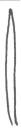  9 linéaireétroite(grand)moyenne(moyen)large(petit)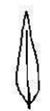  2 lancéolée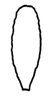  8 elliptique étroite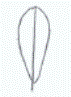  12 oblancéoléeétroite(grand)moyenne(moyen)large(petit)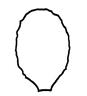  7 elliptique moyenneétroite(grand)moyenne(moyen)large(petit)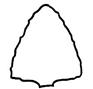  1 triangulaire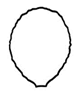  6 elliptique large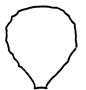  11 obovaleétroite(grand)moyenne(moyen)large(petit)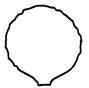  5 circulaireétroite(grand)moyenne(moyen)large(petit)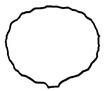  4 arrondie aplatie étroite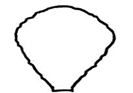  10 losangique transverse largeétroite(grand)moyenne(moyen)large(petit)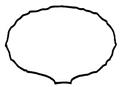 3arrondie aplatie moyenne1. Agent pathogèneBremia lactucaeBremia lactucae2. État de quarantainenonnon3. Espèce hôtelaitue - Lactuca sativa L.laitue - Lactuca sativa L.4. Source de l’inoculumGEVES (FR) ou Naktuinbouw (NL)GEVES (FR) ou Naktuinbouw (NL)5. IsolatBl: 16,17, 20-27, 29-31 Bl: 16,17, 20-27, 29-31 6. Identification de l’isolatessai sur les différentiels (voir le tableau ci-dessous)essai sur les différentiels (voir le tableau ci-dessous)7. Détermination du pouvoir pathogèneessai sur les variétés sensiblesessai sur les variétés sensibles8. Multiplication de l’inoculum  8.1 Milieu de multiplicationplantules de laitueplantules de laitue  8.2 Variété de multiplicationvariété sensible, par exemple Green Towerspour les isolats plus élevés, une variété avec une résistance détruite peut être préférable pour maintenir l’isolat en bonne santévariété sensible, par exemple Green Towerspour les isolats plus élevés, une variété avec une résistance détruite peut être préférable pour maintenir l’isolat en bonne santé  8.3 Stade de la plante lors de l’inoculationcotylédon jusqu’à la première feuillecotylédon jusqu’à la première feuille  8.4 Milieu d’inoculationeau de robineteau de robinet  8.5 Méthode d’inoculationpulvériser une suspension de sporespulvériser une suspension de spores  8.6 Récolte de l’inoculumenlever par lavage des feuillesenlever par lavage des feuilles  8.7 Vérification de l’inoculum récoltécompter les sporescompter les spores  8.8 Durée de conservation/viabilité de l’inoculum2 heures à température ambiante;  2 jours au frigo2 heures à température ambiante;  2 jours au frigo9. Format de l’essai  9.1 Nombre de plantes par génotypeau moins 20au moins 20  9.2 Nombre de répétitions--  9.3 Variétés témoins(à titre d’information) différentiels (voir le tableau ci-dessous)(à titre d’information) différentiels (voir le tableau ci-dessous)  9.4 Protocole d’essai--  9.5 Installation d’essaichambre climatiséechambre climatisée  9.6 Température15 °C-18 °C15 °C-18 °C  9.7 Lumièresuffisant pour assurer une bonne croissance des végétaux;  les plantules ne doivent pas être étiolées option : lumière réduite 24 heures après l’inoculationsuffisant pour assurer une bonne croissance des végétaux;  les plantules ne doivent pas être étiolées option : lumière réduite 24 heures après l’inoculation  9.8 Saison--  9.9 Mesures spécialesles plantes peuvent pousser sur du buvard mouillé avec ou sans solution nutritive, sur du sable ou en terreau (voir le point 13) il est essentiel que l’humidité soit élevée (>90%) pour l’infection et la sporulationles plantes peuvent pousser sur du buvard mouillé avec ou sans solution nutritive, sur du sable ou en terreau (voir le point 13) il est essentiel que l’humidité soit élevée (>90%) pour l’infection et la sporulation10. Inoculation  10.1 Préparation de l’inoculumenlever par lavage des feuilles en agitant vigoureusement dans un conteneur ferméenlever par lavage des feuilles en agitant vigoureusement dans un conteneur fermé  10.2 Quantification de l’inoculumcompter les spores;  la densité des spores doit être de 3,104-1,105compter les spores;  la densité des spores doit être de 3,104-1,105  10.3 Stade de la plante lors de l’inoculationstade du cotylédonstade du cotylédon  10.4 Méthode d’inoculationpulvériser jusqu’à écoulementoption : lumière réduite 24 heures après l’inoculationpulvériser jusqu’à écoulementoption : lumière réduite 24 heures après l’inoculation  10.5 Première observationdébut de sporulation sur les variétés sensibles (environ 7 jours après l’inoculation)début de sporulation sur les variétés sensibles (environ 7 jours après l’inoculation)  10.6 Deuxième observation3-4 jours après la première observation (environ 10 jours après l’inoculation)3-4 jours après la première observation (environ 10 jours après l’inoculation)  10.7 Observations finales14 jours après l’inoculation deux de ces trois observations peuvent suffire, la troisième note est facultative pour l’observation de l’évolution des symptômes en cas de doutele jour de sporulation maximale doit se produire au cours de cette période14 jours après l’inoculation deux de ces trois observations peuvent suffire, la troisième note est facultative pour l’observation de l’évolution des symptômes en cas de doutele jour de sporulation maximale doit se produire au cours de cette période11. Observations  11.1 Méthodeobservation visuelle de la sporulation et de la réaction nécrotique à l’infection	observation visuelle de la sporulation et de la réaction nécrotique à l’infection	  11.2 Échelle d’observationrésistante :résistante :0aucune sporulation, aucune nécrose1aucune sporulation, présence de nécrose2sporulation faible (beaucoup moins forte que pour la variété témoin sensible) avec nécrose3sporulation faible (moins forte que pour la variété témoin sensible et sans évolution entre la deuxième et la troisième observation) avec nécrose4sporulation très éparse (sans évolution entre la deuxième et la troisième observation) sans nécrosesensible :sensible :5sporulation réduite (par rapport à la variété témoin sensible) sans nécrose6sporulation normale sans nécrose  11.3 Validation de l’essaisur des variétés types en cas de sporulation normale (même degré que pour la variété témoin sensible) avec nécrose, un autre essai doit être mené sur des plantes plus grandes ou un autre substratsur des variétés types en cas de sporulation normale (même degré que pour la variété témoin sensible) avec nécrose, un autre essai doit être mené sur des plantes plus grandes ou un autre substrat12. Interprétation des données en termes de niveaux d’expression des caractères de l’UPOV classe 0, 1, 2, 3 et 4 : résistanteclasse 5 et 6 : sensibleclasse 0, 1, 2, 3 et 4 : résistanteclasse 5 et 6 : sensible13. Points critiques de contrôleréaction des variétés types (la pression de l’infection peut varier selon les expériences et donner lieu à de légères différences d’intensité de la sporulation).  Lorsque les réactions ne sont pas claires, l’expérience doit être renouvelée.  Le semis en terre peut être utilisé pour constater visuellement la nécrose mais une sporulation faible (bien moins forte que la variété témoin sensible) peut apparaître;  lors d’un essai sur du sable, les spores peuvent être confondues avec des grains de sable.  Lors de l’utilisation d’une solution nutritive sur du buvard mouillé, un fongicide peut être ajouté pour éviter une contamination par des saprophytes.réaction des variétés types (la pression de l’infection peut varier selon les expériences et donner lieu à de légères différences d’intensité de la sporulation).  Lorsque les réactions ne sont pas claires, l’expérience doit être renouvelée.  Le semis en terre peut être utilisé pour constater visuellement la nécrose mais une sporulation faible (bien moins forte que la variété témoin sensible) peut apparaître;  lors d’un essai sur du sable, les spores peuvent être confondues avec des grains de sable.  Lors de l’utilisation d’une solution nutritive sur du buvard mouillé, un fongicide peut être ajouté pour éviter une contamination par des saprophytes.1. Agent pathogèneLettuce mosaic virus2. État de quarantainenon3. Espèce hôtelaitue - Lactuca sativa L.4. Source de l’inoculumGEVES (FR) ou Naktuinbouw (NL)5. Isolatpathotype II (les isolats LMV-0 et Ls1 appartiennent au même pathotype)6. Identification de l’isolatvariétés témoins résistantes et sensibles 7. Détermination du pouvoir pathogèneinoculation de la variété témoin sensible 8. Multiplication de l’inoculum  8.2 Variété de multiplication variété témoin sensible   8.3 Stade de la plante lors de l’inoculation2-3 feuilles  8.4 Milieu d’inoculation0,05 M de PBS, 0,25% (poids/volume) de Na2SO3, 0,5% de C5H10NNaS2.3H2O, 4% de carborundum et 5% de charbon actif  8.5 Méthode d’inoculationpar frottement;  renouveler éventuellement après 4 jours; 1-2 heures d’humidité élevée après l’inoculation  8.6 Récolte de l’inoculumfeuille fraîche homogénéisée dans un tampon (50% poids/volume);les feuilles lyophilisées peuvent être conservées moins d’une année;  conservation de longue durée à -80 °C  8.7 Vérification de l’inoculum récoltécomparer avec une inoculation fictive avec un tampon de virus de la mosaïque de la laitue + carborundum + charbon  8.8 Durée de conservation/viabilité de l’inoculum2 h à 4 °C ou sur glace9. Format de l’essai  9.1 Nombre de plantes par génotypeau moins 20  9.2 Nombre de répétitions1  9.3 Variétés témoinssensibles : Bijou (rouge), Hilde II (verte), Sprinter (verte), Sucrine (verte)résistantes : Capitan (verte), Corsica (verte), Diveria (rouge)   9.4 Protocole d’essaiinoculation fictive de plusieurs plantes sur le même plateau  9.5 Installation d’essaichambre climatisée  9.6 Températureaprès inoculation à 15-22 °C  9.7 Lumière12-16 heures de lumière à environ 5000 lux10. Inoculation  10.1 Préparation de l’inoculumfeuille fraîche broyée dans un tampon frais de virus de la mosaïque de la laitue comprenant du carborundum et du charbon actif  10.3 Stade de la plante lors de l’inoculationpremière feuille bien développée à la première inoculation, éventuellement 4 jours plus tard deuxième inoculation  10.4 Méthode d’inoculation friction, enlever le carborundum par lavage  10.7 Observations finales21 jours après l’inoculation 11. Observations  11.1 Méthodeestimation visuelle de la sévérité de l’attaque de la mosaïque
comparer avec des variétés types, de préférence avec des variétés types ayant le même type de croissance  11.2 Échelle d’observation résistante = aucun symptômesensible = retard de croissance, jeunes feuilles atteintes du virus de la mosaïque, enroulement des feuilles   11.3 Validation de l’essailes variétés types doivent être conformes à la description12. Interprétation des données en termes de niveaux d’expression des caractères de l’UPOV classer chaque plante dans la catégorie résistante ou sensible, voir 11.213. Points critiques de contrôlela variété Sprinter est moins sensible que bon nombre d’autres variétés sensibles;  elle peut être utilisée pour détecter une faible pression de l’inoculation dans une expérience donnéela pigmentation anthocyanique des feuilles peut masquer les symptômes de la mosaïque et une date antérieure d’observation peut être prévue pour les variétés vertes, en fonction de la réaction des variétés types lors de l’essai1. Agent pathogèneNasonovia ribisnigri2. État de quarantainenon3. Espèce hôtelaitue - Lactuca sativa L.4. Source de l’inoculumNaktuinbouw (NL)5. IsolatNr: 0, de préférence un biotype de couleur rouge6. Identification de l’isolatl’extrémité des pattes est noire, taille entre 1,5 et 2,5 mm7. Détermination du pouvoir pathogèneavec les variétés témoins sensibles Abel ou Green Towers8. Multiplication de l’inoculum  8.2 Variété de multiplication Abel ou Green Towers  8.3 Stade de la plante lors de l’inoculation4 à 6 feuilles  8.5 Méthode d’inoculationtransférer environ 5 pucerons par plante  8.6 Récolte de l’inoculumtransférer dans une boîte de Pétri;  agiter pour faire tomber les pucerons lorsqu’ils sont nombreux et les retirer soigneusement à l’aide d’un pinceau fin lorsqu’il n’y en a que quelques-uns  8.7 Vérification de l’inoculum récoltévérifier l’extrémité noire des pattes des pucerons  8.8 Durée de conservation/viabilité de l’inoculumquelques heures à l’ombre9. Format de l’essai  9.1 Nombre de plantes par génotypeau moins 20  9.2 Nombre de répétitionsaucune  9.3 Variétés témoinssensibles : Abel, Green Towers, Nadinerésistantes : Barcelona, Bedford, Dynamite, Silvinas  9.4 Protocole d’essai  9.5 Installation d’essaiserre   9.6 Températureaprès l’inoculation : 20-22 °C, maintenir en dessous de 26 °C  9.7 Lumièrelumière solaire  9.9 Mesures spécialesla maîtrise des pucerons ailés requiert une attention particulière10. Inoculation  10.1 Préparation de l’inoculumtransférer dans la boîte de Pétri en agitant ou en brossant   10.3 Stade de la plante lors de l’inoculationjeunes plants âgés de 2 à 3 semaines  10.4 Méthode d’inoculation transférer 5 pucerons de petite ou de moyenne taille sur chaque plante  10.7 Observations finales15 à 20 jours après l’inoculation11. Observations  11.1 Méthodecompter les pucerons rouges par plante;  s’il y en a beaucoup, une forte réduction de croissance peut être observée;  pour cette observation, il est nécessaire de disposer d’une autre tente exempte de pucerons pour les essais à blanc  11.2 Échelle d’observation 0 	aucun puceron1 	1 à 5 pucerons2 	6 à 10 pucerons3	plus de 10 pucerons  11.3 Validation de l’essailes variétés témoins doivent être ok à plus de 95%;  si plus de 5% des plantes sont dans la classe 2 ou hors types, l’expérience doit être renouvelée12. Interprétation des données en termes de niveaux d’expression des caractères de l’UPOV 0 ou 1 	résistante3 		sensible13. Points critiques de contrôleprévoir suffisamment de temps pour permettre aux pucerons nés après l’inoculation de se développer et de devenir rouges;  dès que ce stade est atteint, il faut mettre un terme à l’essai;  cela peut se produire moins de 15 jours après l’inoculation seuls les pucerons rouges adultes sont comptabilisés;  les jeunes pucerons sont transparents et ne comptent pas. 1. Agent pathogèneFusarium oxysporum f.sp. lactucae2. État de quarantaineliste d’alerte EPPO3. Espèce hôtelaitue - Lactuca sativa L.4. Source de l’inoculumNIAS Genebank (JP), CREA-SCS (IT), Naktuinbouw (NL), GEVES (FR)5. IsolatFol: 16. Identification de l’isolatutiliser le microscope et procéder à l’inoculation d’une variété sensible de laitue 7. Détermination du pouvoir pathogèneutiliser une variété sensible de laitue8. Multiplication de l’inoculum  8.1 Milieu de multiplication inoculation par ensemencement sur sol contaminé : substrat de son de bléinoculation par trempage des semences : milieu liquide synthétique (p. ex. gélose dextrosée à la pomme de terre)  8.6 Récolte de l’inoculuminoculation par ensemencement sur sol contaminé : culture de 7 à 10 jours inoculation par trempage des semences : 15 jours9. Format de l’essai  9.1 Nombre de plantes par génotypeau moins 30, en cas de doute 60  9.2 Nombre de répétitionsau moins 2  9.3 Variétés témoinssensibles : Cobham Green, Patriot (Cobham Green est légèrement moins sensible que Patriot)modérément résistantes : Affic, Fuzila, Natexis (Natexis est le niveau le plus bas de la résistance modérée)résistantes : Costa Rica n° 4, Romasol  9.4 Protocole d’essaiinclut des variétés témoins  9.5 Installation d’essaiserre ou chambre climatisée  9.6 Température25 à 28 °C (jour) / 20 °C (nuit)  9.7 Lumièreà la lumière naturelle du jour10. Inoculationdeux méthodes peuvent être utilisées pour l’inoculation :   10.1 Préparation de l’inoculum  10.2 Quantification de l’inoculum  10.3 Stade de la plante lors de l’inoculation  10.4 Méthode d’inoculationdeux méthodes peuvent été utilisées comme indiqué ci-dessus   10.5 Première observation7 à 10 jours après l’inoculation  10.6 Deuxième observation14 jours après l’inoculation  10.7 Observations finales20 à 25 jours après l’inoculation (ensemencement ou trempage).  Une ou deux de ces trois observations peuvent suffire.  L’observation pour l’inoculation par trempage est destructive car les tiges sont coupées pour l’observation des vaisseaux11. Observations  11.1 Méthode visuelle ou décompte du nombre de plantes présentant un symptôme les informations permettent de déterminer un index des maladiesinoculation par ensemencement des graines dans un sol contaminé inoculation par trempage des petites plantes0 : saine0 : plante sans symptôme avec des vaisseaux sains 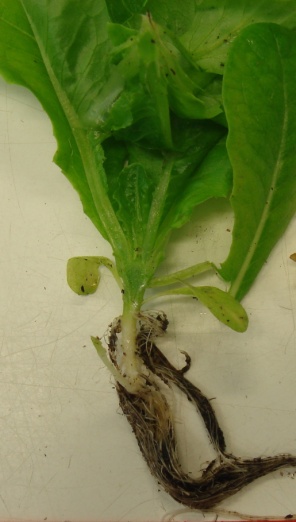 1 : légèrement rabougrie, réduction de la croissance 1 : plante avec des vaisseaux bruns seulement en dessous du cotylédon, sans jaunissement ni flétrissement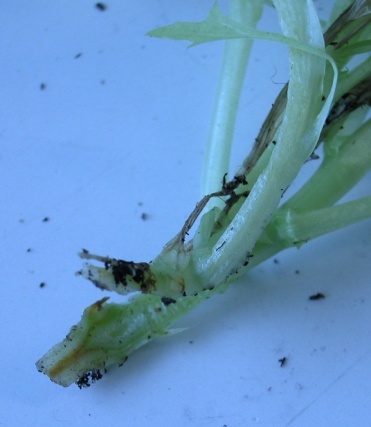 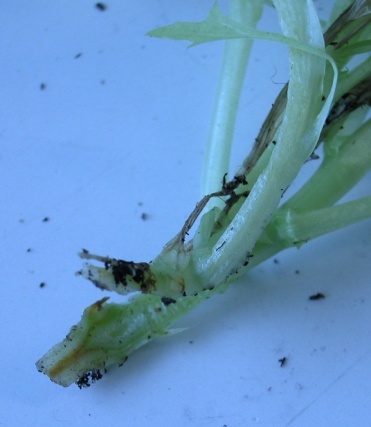 2 : fortement rabougrie2 : plante avec des vaisseaux bruns au-dessus du cotylédon sans jaunissement ni flétrissement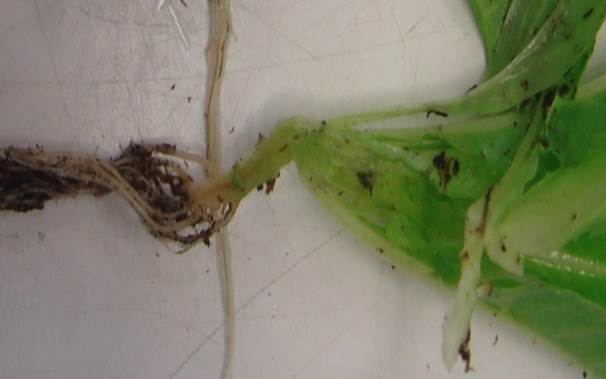 3 : plante morte3 : plante jaunissante et flétrissante, vaisseaux bruns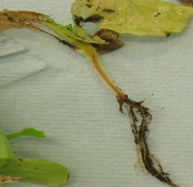 4 : plante morte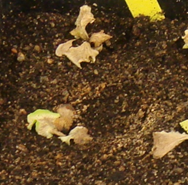   11.3 Validation de l’essai les résultats doivent être comparés aux résultats des variétés témoins et dépendent de l’agressivité de l’essai et de la répartition des plantes entre les catégoriesun index des maladies serait utile (par exemple, pour la méthode d’inoculation par trempage des jeunes plants : DI= (0A + 1B + 2 C + 3D + 4E) / (A + B + C + D + E), dans lequel A à E sont les nombres de plantes dans chaque catégorie)12. Interprétation des données en termes de niveaux d’expression des caractères de l’UPOVcomparer la répartition entre les catégories avec le résultat des variétés témoins. 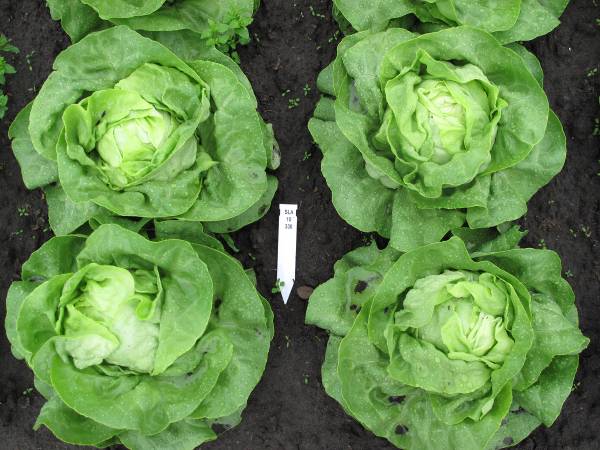 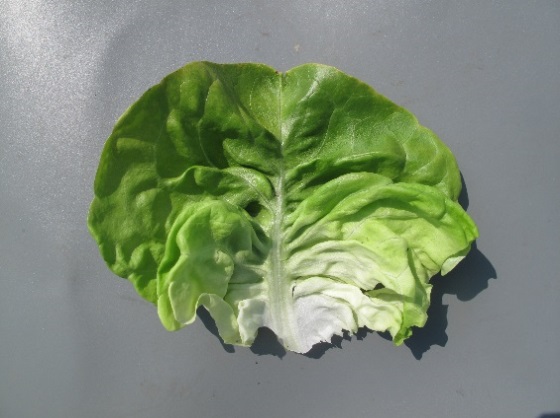 Pommée; feuilles tendres minces à relativement épaisses avec une nervure médiane nette; forme de la feuille allant de circulaire à elliptique transverse large;  en général, bord non découpé;  forme de la pomme allant d’elliptique large à elliptique transverse.Type pommée beurreType pommée beurreType pommée beurreType pommée beurre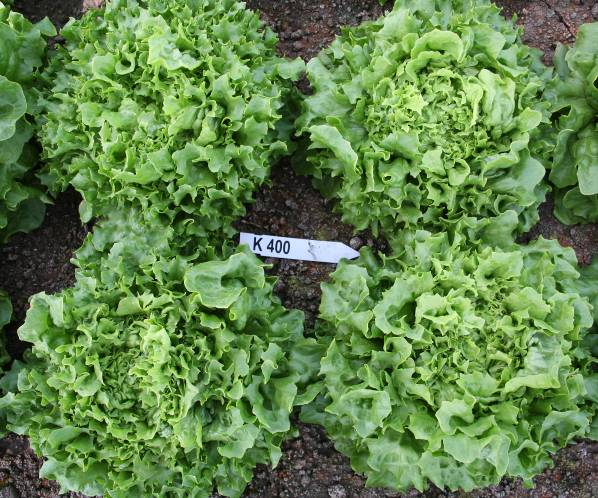 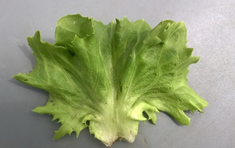 Hybridation entre le type pommée beurre et le type Iceberg pour la culture en serre.  Pomme ouverte, structure de la feuille ressemblant à celle de la laitue pommée beurre, découpures du bord ressemblant à celles de la laitue Iceberg.Type Novita Type Novita Type Novita Type Novita 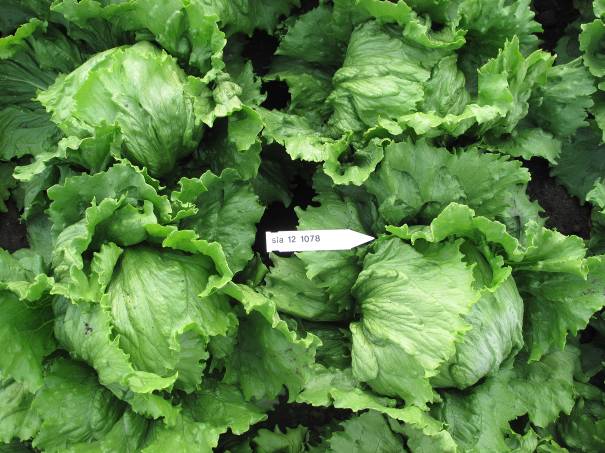 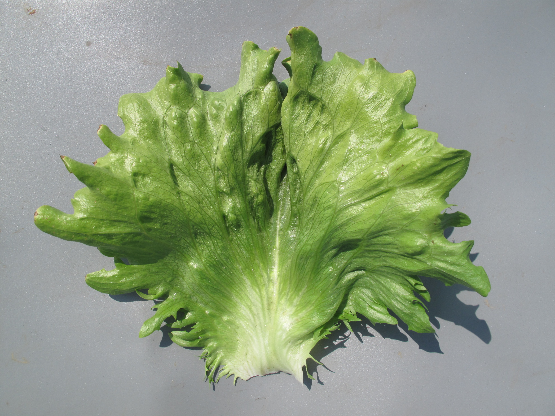 Pommée avec un chevauchement fort ou très fort de la partie supérieure des feuilles;  feuilles épaisses et craquantes, principalement de couleur vert et vert grisâtre, découpures du bord très peu profondes à relativement profondes, pas de nervure médiane nette mais nervation flabelliforme.Type Iceberg Type Iceberg Type Iceberg Type Iceberg 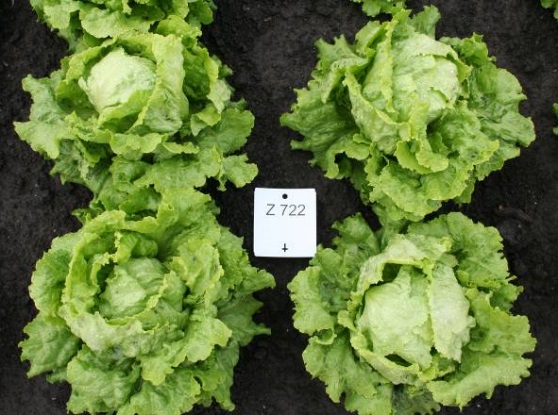 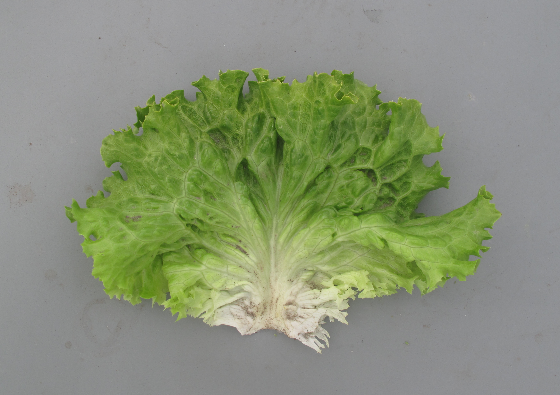 Pomme ouverte à forte;  feuilles en générale moyennement épaisses, cloques relativement prononcées et principalement de couleur jaunâtre ou vert moyen;  ondulation du bord faible à forte.Type Batavia Type Batavia Type Batavia Type Batavia 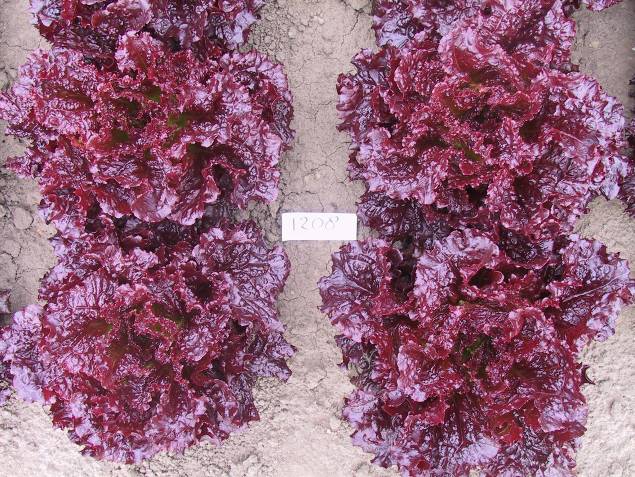 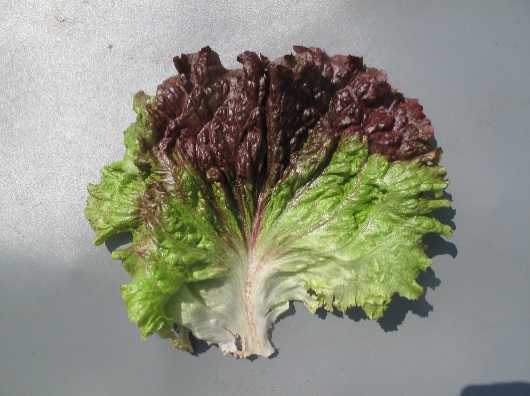 Non pommée, lâche, plante généralement assez grande;  feuilles minces.  Par rapport au type Lollo, en général l’ondulation du bord est plus faible et le limbe est plus apparent.  Par rapport au type Batavia, les feuilles sont plus minces.  Principalement utilisée pour la production de jeunes feuilles.Type Frisée d’Amérique Type Frisée d’Amérique Type Frisée d’Amérique Type Frisée d’Amérique 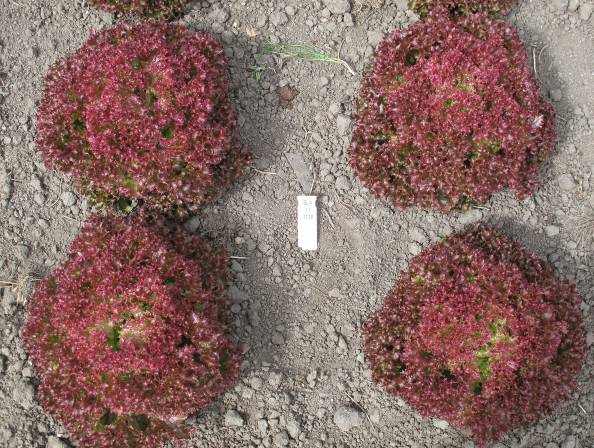 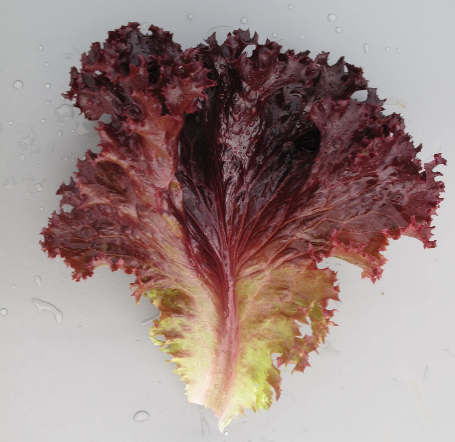 Non pommée;  feuilles minces avec une forte ondulation du bord.  Toute la plante montre principalement des bords de feuille ondulants.  En général, les feuilles ont des cloques prononcées, les cloques sont relativement petites.Type Lollo Type Lollo Type Lollo Type Lollo 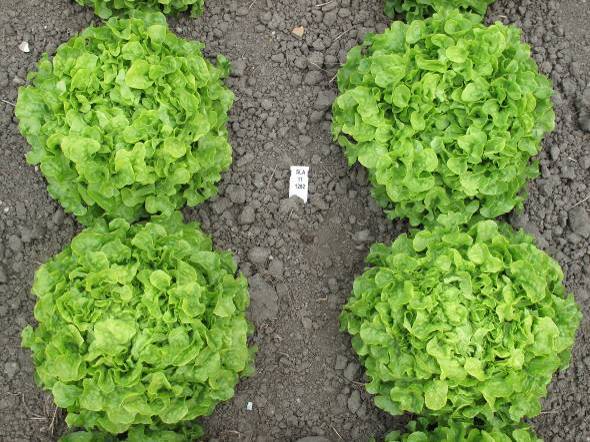 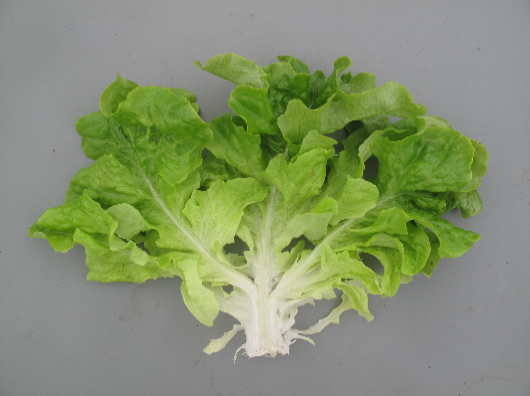 Feuilles minces et divisées;  les divisions ont une forme de feuille de chêne ou une forme lobée avec généralement une extrémité arrondie.  L’extrémité de la division des variétés Radichetta ou Catalogna est acuminée. Le cœur peut être lâche à dense.Type Feuille de chêne Type Feuille de chêne Type Feuille de chêne Type Feuille de chêne 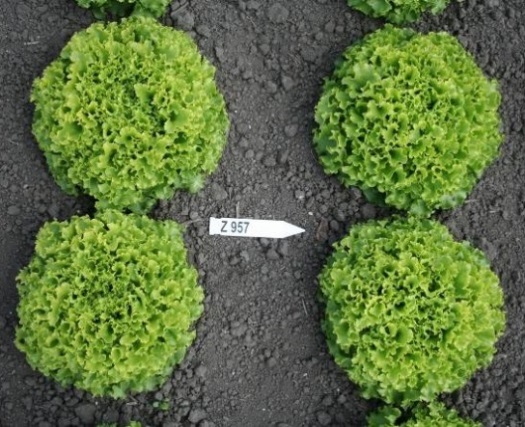 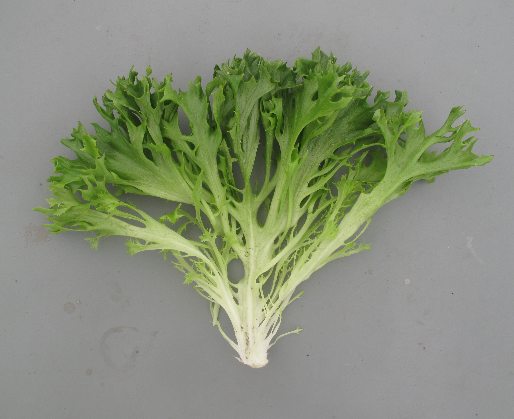 Non pommée; feuilles minces, division moyenne à forte.  L’extrémité des divisions peut être ondulée et découpée.  La plante peut ressembler au type Lollo mais les feuilles sont toujours divisées. Type multidiviséeType multidiviséeType multidiviséeType multidivisée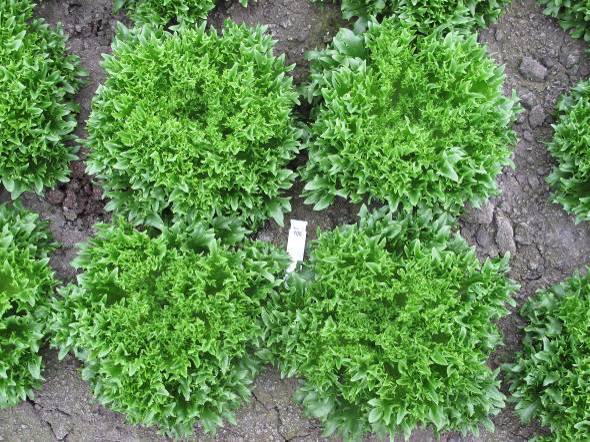 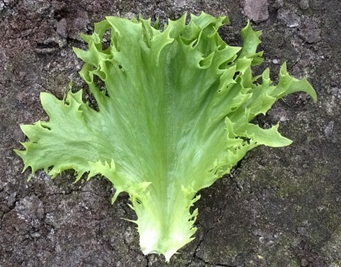 Non pommée;  feuilles épaisses et craquantes, parfois faiblement divisées. Bord des feuilles nettement découpé. Type Frillice Type Frillice Type Frillice 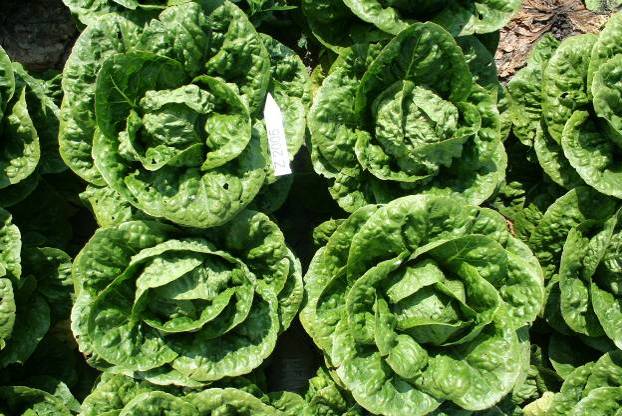 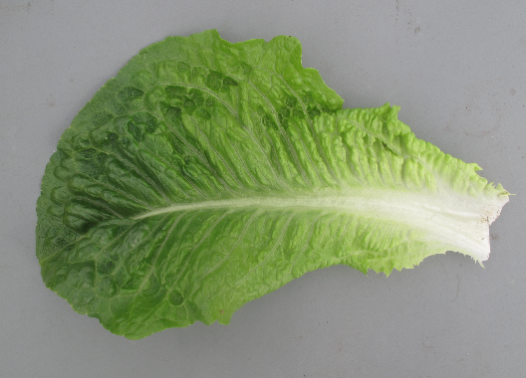 Feuilles allongées et relativement dures avec une nervure médiane nette, pomme de forme elliptique en section longitudinale, longueur de la pomme correspondant à 1,5 fois le diamètre; la formation de la pomme peut être très tardive.Type romaineType romaineType romaine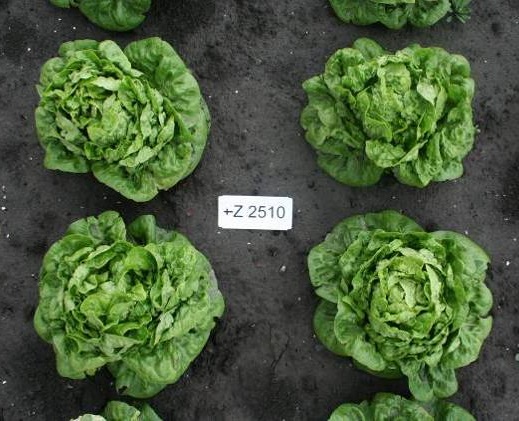 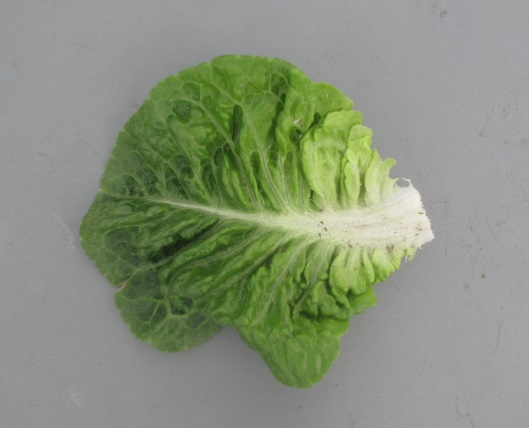 Feuilles dures avec une nervure médiane nette, pomme de forme elliptique courte à légèrement obovale.  Certains types seulement ont un cœur dense, d’autres ressemblent plus à une laitue romaine courte.  Type adapté aux conditions semi-arides.Type Gem Type Gem Type Gem 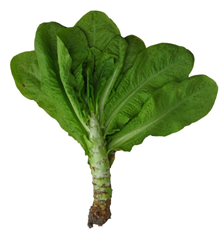 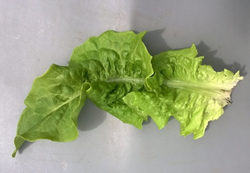 Forme une tige charnue avant la montaison, du moins en régime de jours (demi-) courts; les feuilles sont principalement dures et ont une nervure médiane nette.  Les feuilles et les tiges sont à consommer. Type tigeType tigeType tigeCaractèresExemples Notetrès faible à faiblefaible à moyennemoyenne à forteforte à très forttrès claire à claireclaire à moyennemoyenne à foncéefoncée à très foncéeCaractèresExemples Notetrès précoce à précoceprécoce à moyennemoyenne à tardivetardive à très tardive